Итоги IV Регионального чемпионата «Молодые профессионалы» (WorldSkills Russia) в Дагестане.В соответствии с распоряжением Правительства Дагестана от 4 октября 2018г. №211-р с целью развития профессиональных компетенций, повышения престижа рабочих кадров с 27 февраля по 1 марта 2019г состоялся    IV  Регионального чемпионата «Молодые профессионалы» ВСР-2019 г по 22 компетенциям.Студенты колледжа с 2013г регулярно принимают участие во всех этапах чемпионата и показывают неплохие  результаты по заявленным компетенциям . Для участия в IV  Регионального чемпионата колледж подал заявку на участие по 8 компетенциям и результаты вполне успешные.I места— Компетенция «Токарные работы на станках с ЧПУ» занял студент Сеферов Аким с гр. С-368.— Компетенция «Фрезерные работы на станках с ЧПУ» занял студент Джабраилов Тагир – гр. О-451.— Компетенция «Инженерный дизайн (CAD)»- занял студент Сулейманов Калимулла  с группы О-451.II места— Компетенция «Токарные работы на станках с ЧПУ» занял студент Гусейнов Ислам с гр. С-368.— Компетенция «Фрезерные работы на станках с ЧПУ» занял студент Исаев Курбан  – гр. О-451.— Компетенция «Инженерный дизайн (CAD)»- занял студент Закарьяев Султан   с группы О-271. III места— Компетенция «Фрезерные работы на станках с ЧПУ» занял студент Амиров Фарид  – гр. О-451.— Компетенция «Инженерный дизайн (CAD)»- занял студент Хасбулатов Камиль   с группы О-271.-Компетенция «Сетевое и системное администрирование» )»- занял студент Вагидов Мажид    с группы А-454— Компетенция «Графический дизайн» —  занял Таймазханов Салим с группы А-364.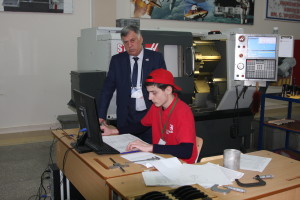 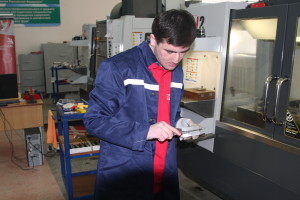 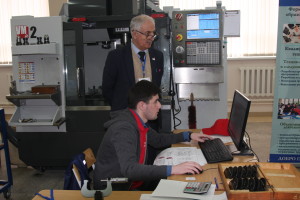 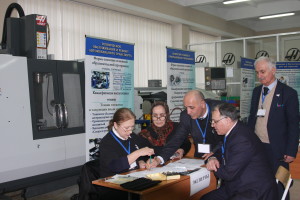 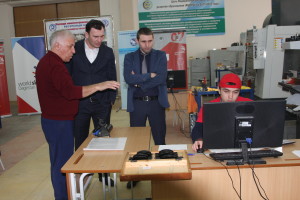 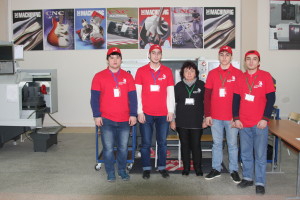 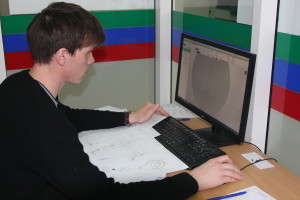 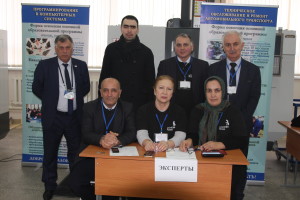 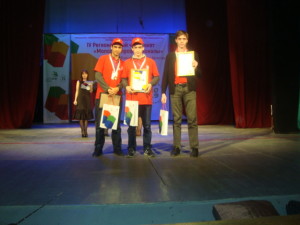 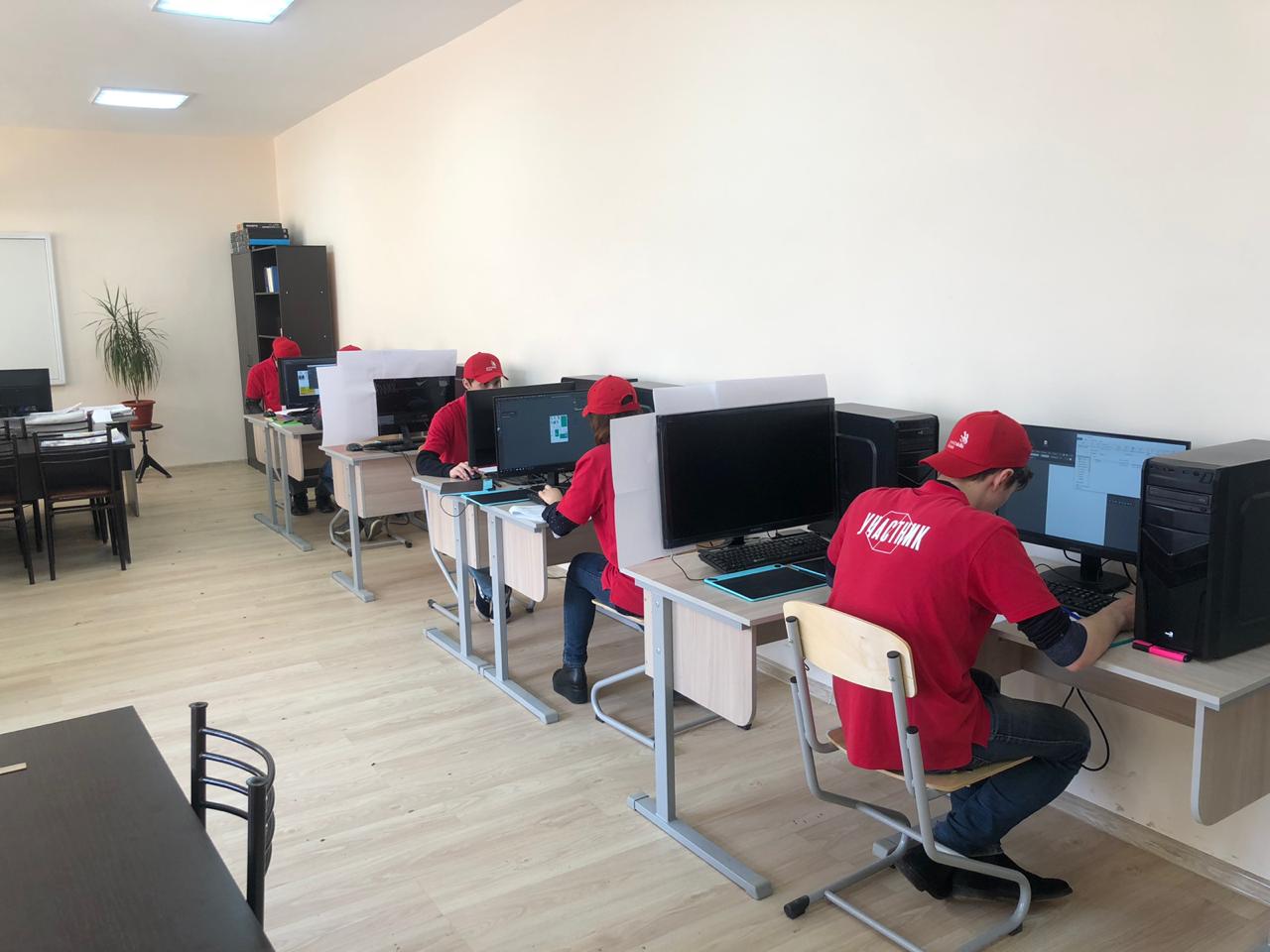 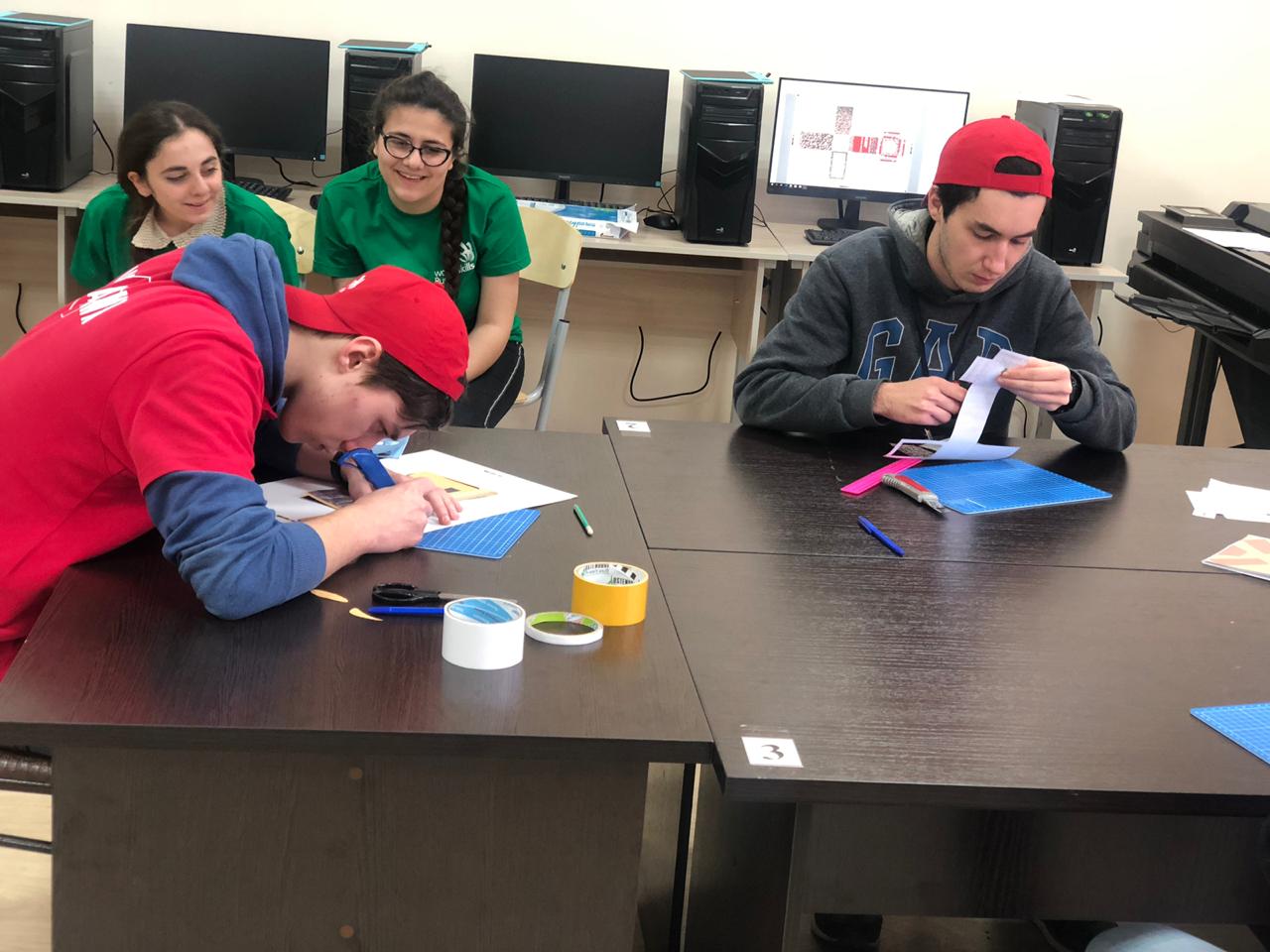 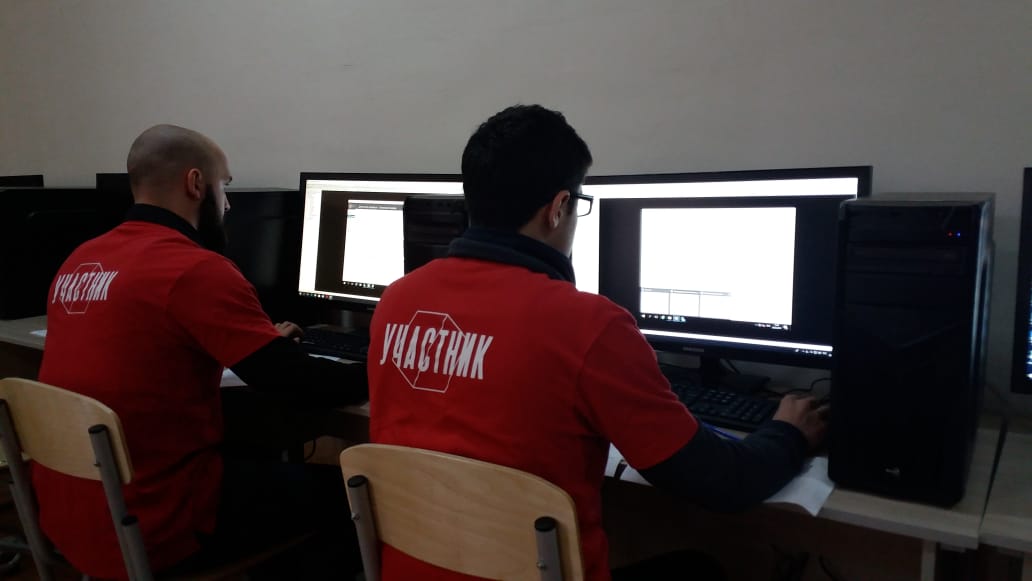 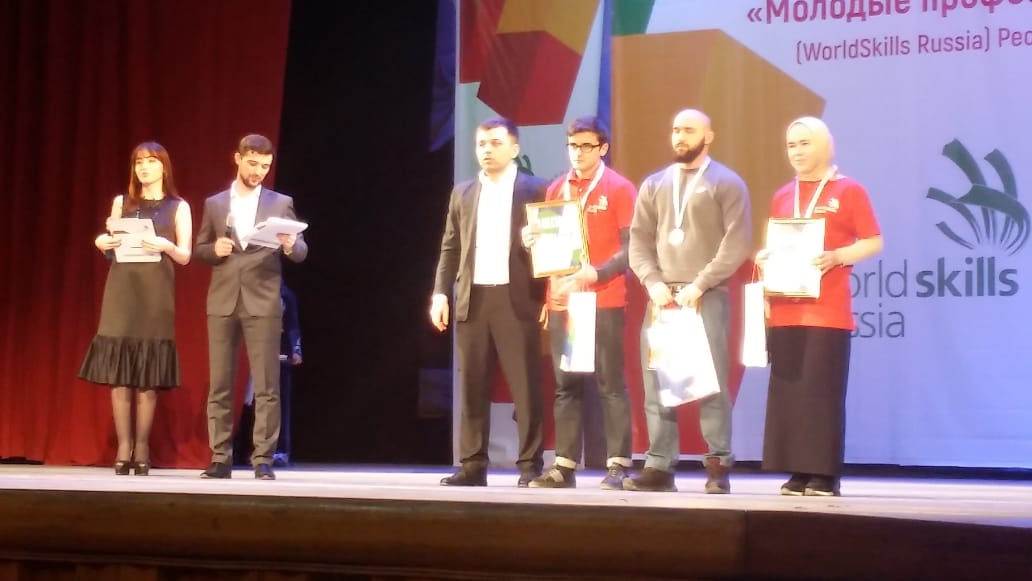 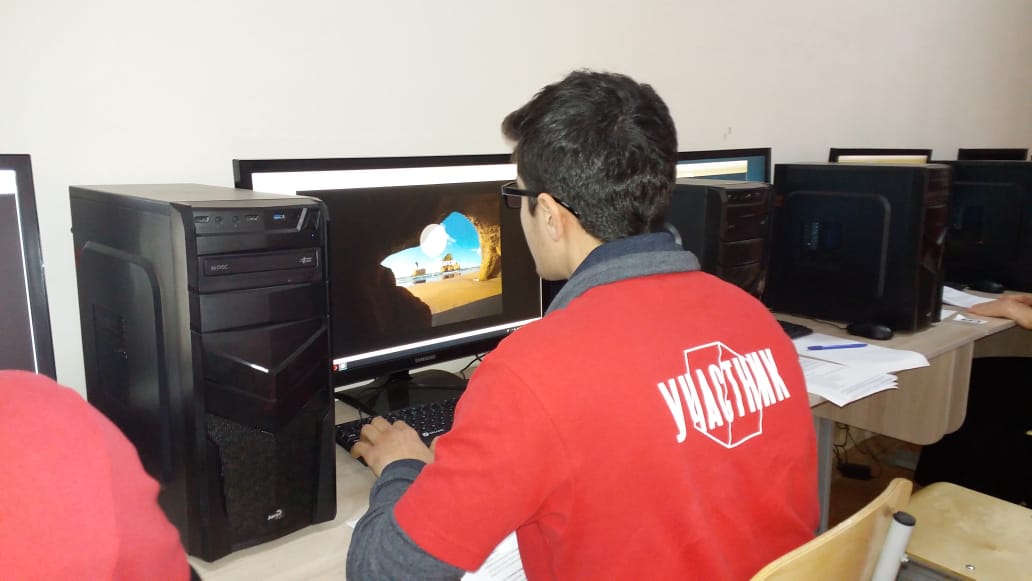 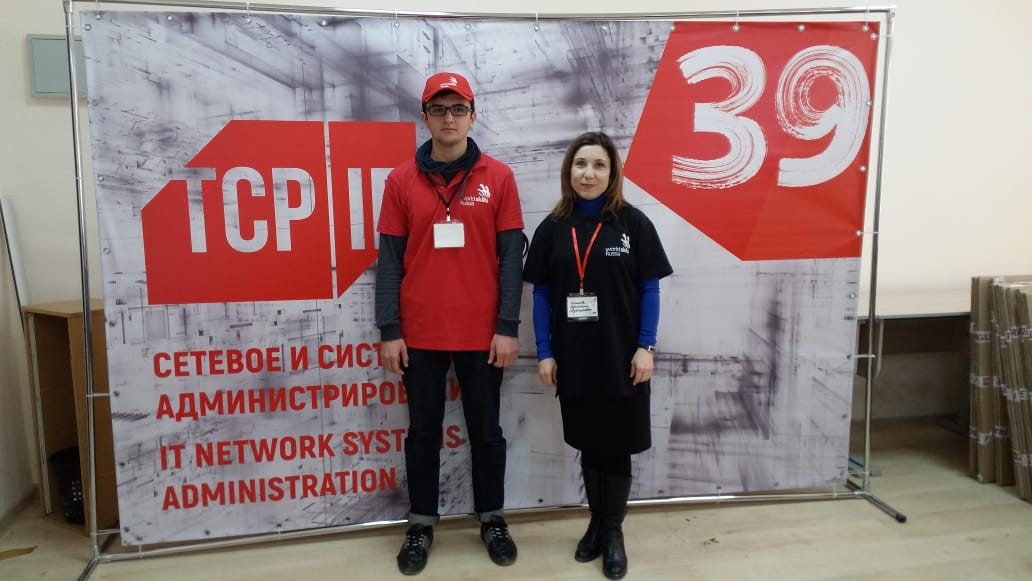 